NARRATIVE ELEMENTSSETTING:Time  	- when the story takes place; specific date/time or	general (ex. 3:30pm, summer, past)Place	- where the story takes place; geographical locationMood	- the feeling the reader has from the story;   				  atmosphereTone		- the writer’s attitudeCHARACTER:  TYPES OF CHARACTERS:Protagonist 	 -  the main character in a storyAntagonist 	 -  the character or force that works or competes    against the protagonistRound Character 		    -  a well developed character  	 -  complex  	 -   reader learns a lot about this type of characterFlat Character    -    NOT well developed -    the reader does NOT learn a lot about      this type of characterStatic Character -     the character does NOT undergo       significant changes throughout the story-     the opinions, attitudes, and actions do NOT changeDynamic Character -     the character DOES undergo significant       changes throughout the story			            -     the opinions, attitudes & actions DO CHANGEStock/Stereotyped Character  - totally predictable, one dimensional, oftenseen as a type ex. the jock, the nerd, etc.Character Foil 	- attitudes, behaviours, opinions contrast with protagonist- the contrast helps reader understand protagonist betterPRESENTATION OF CHARACTERS:Direct Presentation-   the author TELLS what a character is like-   the author may have the narrator or some other  character in the story TELL us what a character is likeIndirect Presentation-   the author does not tell us about the character-   the author SHOWS us what the character is like through his/her actions, thoughts, words or what others think of the character PLOT:Introduction	  - the start of a story(exposition) 	  - setting and characters are presented  1.2 -  INITIATING EVENT- first main event of the story, causes the rest of (Inciting Incident)       the action Rising Action	- a series of events that lead up to the climax(complication) 	- conflict is introducedClimax		- the highest point in the story- the point of highest emotional intensity- the turning point in the story		- ANTI- CLIMAX   - a sudden shift from a serious mood to a comical/trivial moodFalling Action	- the final events of the story(resolution) 	- the conflict is decided or resolvedConclusion	- the ending of the story; denouement-  the impact of the resolution becomes clearBASIC PLOT DIAGRAM 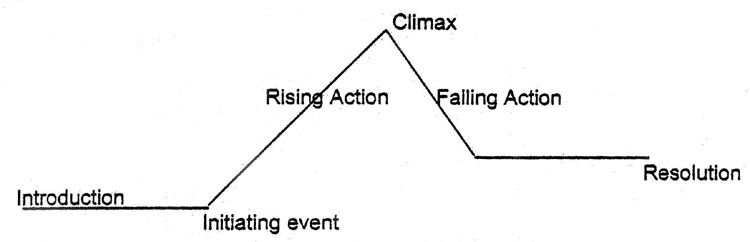 CONFLICT:Person vs. self	- internal struggle; conflict of the mind- centers around the protagonist’s struggle to overcome   issues within him/herself- protagonist’s dilemmaPerson vs. person – external conflict; between the protagonist and 			       another character (antagonist)			    - usually in the form of a physical fight or  argumentPerson vs. society – external conflict;  between one character & largergroup- the protagonist against the pressures of  society   (ex. Racism, sexism, etc.)Person vs. nature  -  external conflict; between a character and   animals, weather, or another force of naturePerson vs. supernatural – external conflict; between a character and a 					        supernatural being or force     					     - something beyond humanity (ex. Ghost)Person vs. technology – external conflict; between a character and some form of technology ex.robot, internet, etc.POINT OF VIEW:First Person       - when one of the characters tells the story- the pronoun “I” is usedOmniscient	- the narrator relates the thoughts and feelings of   ALL the characters: 3rd person- “god-like” narratorLimited Omniscient -- the narrator relates the thoughts and feelings of only     	   one or a few characters: 3rd personObjective 	- narrator has no special knowledge; story is factuallypresented; 3rd person- like viewing photographs of an eventTHEME:the message or lesson that the author is trying to conveya universal message about life (can apply to all)is a complete statement (not one word)TONE: Tone	        -      the attitude/mood  a writer takes toward the subject,characters & readers or a literary workcan be humorous, romantic, mocking, bitter, etc.Satire	        -      the use of irony, sarcasm or ridicule, to denounce orexpose people or ideas; often criticizes society or politicsIrony	        -      using words or phrases to mean the exact opposite of itsliteral or normal meaningwhen the opposite of what is expected occurs	There are 3 types of irony:Verbal Irony	- occurs when the literal words are oppositeto the intended meaning; similar to sarcasmSituational Irony	- an outcome is the opposite of what one  would expectDramatic Irony	- the reader/audience knows key information that the character(s) doesn’tIMAGERY:Imagery 	 -  vivid language, details and figures of speech that help the reader form a mental image of the writing; helps the reader “see” & “feel” what’s being readSimile	 -   a comparison between two unlike things 						using like or asMetaphor 	  - a direct comparison between two unlike things Personification 	  - giving human qualities to plants, animals, objects, etc.OTHER:Allusion		    -   a reference to a person, place or event from 				         history, literature, or mythologyEpiphany		   -   a moment of significant realization/insightFlashback		   -   a switch in plot from the present to the pastForeshadowing	   -   hints or warns of events to happen later in storySymbolism 	   - using something concrete to represent something  abstract (ex. a heart to represent love)  